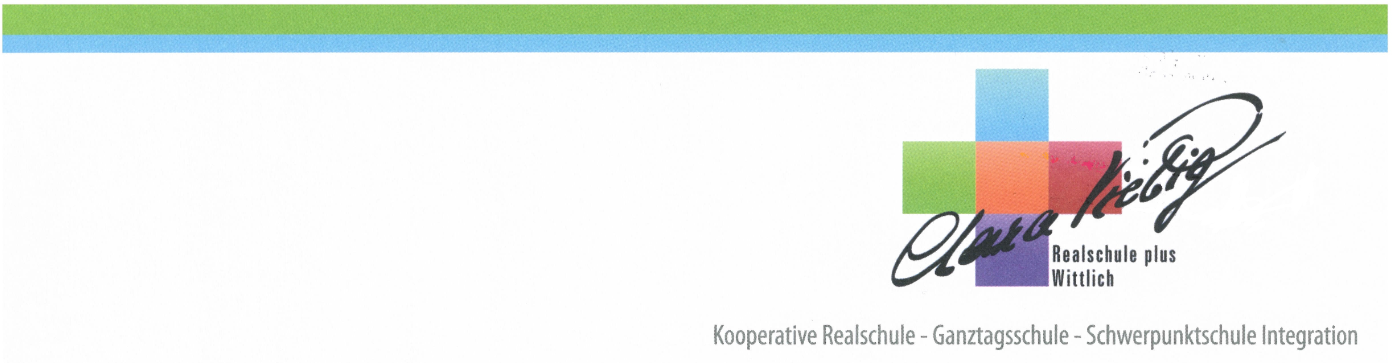 Clara-Viebig-Realschule plus | Beethovenstr. 13 | 54516 Wittlich                                                    Erklärung des BetriebesUnser Betrieb / mein Betrieb wird für die Zeit vom 05.03. bis 17.03.2018eine(n) oder         mehrere Praktikanten oder Praktikantinnen des 8. Schuljahres der Clara-Viebig-Realschule plus Wittlich aufnehmen.(Bitte Entsprechendes ankreuzen)Name des Schülers / der Schülerin :________________________________________________________________________________________________________________________Betreuer im Betrieb (bitte unbedingt angeben):____________________________________________________________Eine Belehrung durch das Gesundheitsamt ist erforderlich: Bitte ausfüllen__________________________________________________________________________________________________________________________________________Betrieb, Betriebsart, Name, Anschrift, e-mail Adresse_____________________________________________________________________Telefon- und Faxnummer  bitte vollständig und gut lesbar angeben, falls wir Rückfragen haben. -  Danke________________________,___________________________________Ort, Datum				 Unterschrift, Firmenstempel